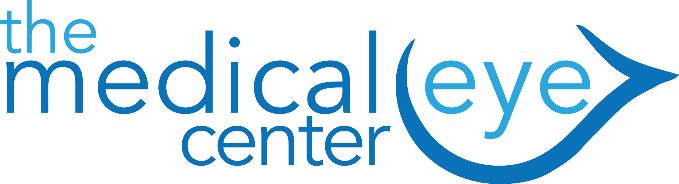 Thyroid Eye Disease Questionnaire#THYROID DISEASE QUESTIONSResponseResponse1Who is your endocrinologist / manages your thyroid?2When were you first diagnosed with thyroid disease?3When were your last thyroid labs drawn?4What thyroid medications do you take?#THYROID SURGERY QUESTIONSNoYes5Have you had your thyroid gland removed?□□       When:6Have you had radioactive iodine ablation?□□       When:#THYROID EYE DISEASE SPECIFIC QUESTIONSNoYes7Have you noticed changes your eyes’ appearance?□□8Do you experience double vision?□□9Do your eyelids appear red?□□10Do your eyelids appear swollen?□□11Do you think your appearance has changed?□□12Do you have pain with eye movement?□□13Do you have eye pain without moving your eyes?□□14Does the surface of your eyes appear red?□□15Do your eyes feel dry?□□16Do you use eyedrops?□□      What:17Have you been treated with oral or intravenous steroids for Thyroid Eye Disease?□□       When:18Have you had any eyelid/orbit surgeries?□□       What:19Have you received other infusion medications for Thyroid Eye Disease (Tepezza, Rituxan)?□□       What:#MEDICAL QUESTIONSNoYes19Do you have Diabetes?□□Last fasting sugar: ___________A1C: __________20Do you have inflammatory bowel disease?□□21Females: Are you pregnant / chance of being pregnant?□□